Student Affairs Planning, Assessment & ResearchOrganizational Chart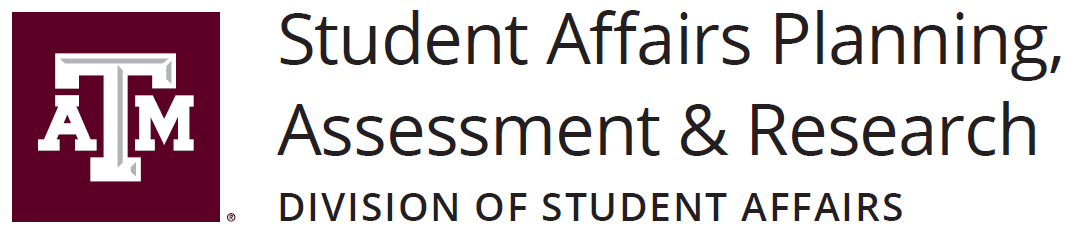 